DOCUMENTO DE FORMALIZAÇÃO DA DEMANDA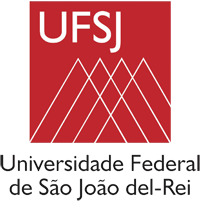 NOTAS EXPLICATIVAS1.    Que atividade é?Trata-se dos procedimentos iniciais para aquisição de produtos e serviços.2.    Quem faz?A formalização da demanda deve ser elaborada pela área que deseja contratar produtos e serviços (Área Demandante).3.    Como se faz?Inicialmente, a Área Demandante deve:1. 	Iniciar  processo com o  "Documento de Formalização de Demanda";2. 	Enviar para o setor responsável pela elaboração do termo de referência, com a autorização da autoridade competente da unidade. 4. Que informações/condições são necessárias?1. 	identificar a área requisitante da demanda; 2. 	identificar a demanda; 3. 	justificar a necessidade da demanda; 4. 	informar a quantidade de produto ou serviço a ser contratada e justificar o quantitativo; 5. 	prever data para início do fornecimento ou prestação do serviço. 6.   fornecer as  informações geraisÓrgão:Órgão:Órgão:Órgão:Órgão:Órgão:Órgão:Órgão:Setor requisitante (Unidade/Setor/Departamento):Setor requisitante (Unidade/Setor/Departamento):Setor requisitante (Unidade/Setor/Departamento):Setor requisitante (Unidade/Setor/Departamento):Setor requisitante (Unidade/Setor/Departamento):Setor requisitante (Unidade/Setor/Departamento):Setor requisitante (Unidade/Setor/Departamento):Setor requisitante (Unidade/Setor/Departamento):Responsável pela Demanda:Responsável pela Demanda:Responsável pela Demanda:Responsável pela Demanda:Responsável pela Demanda:Responsável pela Demanda:Matrícula:Matrícula:E-mail:E-mail:E-mail:Telefone: (  )Telefone: (  )Telefone: (  )1. Objeto: (Descrever o objeto da contratação)1. Objeto: (Descrever o objeto da contratação)1. Objeto: (Descrever o objeto da contratação)1. Objeto: (Descrever o objeto da contratação)1. Objeto: (Descrever o objeto da contratação)1. Objeto: (Descrever o objeto da contratação)1. Objeto: (Descrever o objeto da contratação)1. Objeto: (Descrever o objeto da contratação)2. Justificativa da necessidade da contrataçãoA presente aquisição/contratação faz parte das medidas de proteção para o enfrentamento da emergência de saúde pública de importância internacional decorrente do coronavírus (COVID-19)..Importante se faz ressaltar que a demanda não se encontra registrada no Plano Anual de Contratações - PAC, entretanto, a presente aquisição visa a atender demanda urgente, imprevisível em decorrência da declaração da Organização Mundial da Saúde (OMS) da pandemia do COVID-19, doença respiratória aguda causada pelo novo coronavírus (Sars-Cov-2), em virtude da rápida difusão do vírus por vários países.Acresce, ainda, que a presente contratação encontra-se amparada pelo disposto pela Lei Federal nº 13.979, de 6 de fevereiro de 2020, alterada pela Medida Provisória nº  926, de  20 de março de  2020, assim como no Decreto Legislativo (PDL) 88/2020, que declara o estado de calamidade pública por causa da pandemia causada pelo novo coronavírus.A contratação ocorrerá por meio de dispensa de licitação, art. 4º, da Lei Federal nº 13.979/2020, em virtude da situação emergencial.Em relação aos quantitativos pretendidos na contratação, não obstante o disposto no inciso IV, art. 4º-B, da citada Lei Federal, no qual enfatiza que a dispensa está condicionada ao limite da parcela necessária ao atendimento da situação de emergência,  justifica-se o quantitativo registrado nos autos com base  em xxxx*.Não será  exigida a elaboração de estudos preliminares, conforme prediz o art. 4º-C, Lei Federal nº 13.979/2020.Sendo assim, essa aquisição é de suma importância, visto que XXX alinhados a outros cuidados e políticas já adotados por esse órgão, são instrumentos de extrema valia e relevância no combate e prevenção ao contágio e proliferação do coronavírus (COVID19). 2. Justificativa da necessidade da contrataçãoA presente aquisição/contratação faz parte das medidas de proteção para o enfrentamento da emergência de saúde pública de importância internacional decorrente do coronavírus (COVID-19)..Importante se faz ressaltar que a demanda não se encontra registrada no Plano Anual de Contratações - PAC, entretanto, a presente aquisição visa a atender demanda urgente, imprevisível em decorrência da declaração da Organização Mundial da Saúde (OMS) da pandemia do COVID-19, doença respiratória aguda causada pelo novo coronavírus (Sars-Cov-2), em virtude da rápida difusão do vírus por vários países.Acresce, ainda, que a presente contratação encontra-se amparada pelo disposto pela Lei Federal nº 13.979, de 6 de fevereiro de 2020, alterada pela Medida Provisória nº  926, de  20 de março de  2020, assim como no Decreto Legislativo (PDL) 88/2020, que declara o estado de calamidade pública por causa da pandemia causada pelo novo coronavírus.A contratação ocorrerá por meio de dispensa de licitação, art. 4º, da Lei Federal nº 13.979/2020, em virtude da situação emergencial.Em relação aos quantitativos pretendidos na contratação, não obstante o disposto no inciso IV, art. 4º-B, da citada Lei Federal, no qual enfatiza que a dispensa está condicionada ao limite da parcela necessária ao atendimento da situação de emergência,  justifica-se o quantitativo registrado nos autos com base  em xxxx*.Não será  exigida a elaboração de estudos preliminares, conforme prediz o art. 4º-C, Lei Federal nº 13.979/2020.Sendo assim, essa aquisição é de suma importância, visto que XXX alinhados a outros cuidados e políticas já adotados por esse órgão, são instrumentos de extrema valia e relevância no combate e prevenção ao contágio e proliferação do coronavírus (COVID19). 2. Justificativa da necessidade da contrataçãoA presente aquisição/contratação faz parte das medidas de proteção para o enfrentamento da emergência de saúde pública de importância internacional decorrente do coronavírus (COVID-19)..Importante se faz ressaltar que a demanda não se encontra registrada no Plano Anual de Contratações - PAC, entretanto, a presente aquisição visa a atender demanda urgente, imprevisível em decorrência da declaração da Organização Mundial da Saúde (OMS) da pandemia do COVID-19, doença respiratória aguda causada pelo novo coronavírus (Sars-Cov-2), em virtude da rápida difusão do vírus por vários países.Acresce, ainda, que a presente contratação encontra-se amparada pelo disposto pela Lei Federal nº 13.979, de 6 de fevereiro de 2020, alterada pela Medida Provisória nº  926, de  20 de março de  2020, assim como no Decreto Legislativo (PDL) 88/2020, que declara o estado de calamidade pública por causa da pandemia causada pelo novo coronavírus.A contratação ocorrerá por meio de dispensa de licitação, art. 4º, da Lei Federal nº 13.979/2020, em virtude da situação emergencial.Em relação aos quantitativos pretendidos na contratação, não obstante o disposto no inciso IV, art. 4º-B, da citada Lei Federal, no qual enfatiza que a dispensa está condicionada ao limite da parcela necessária ao atendimento da situação de emergência,  justifica-se o quantitativo registrado nos autos com base  em xxxx*.Não será  exigida a elaboração de estudos preliminares, conforme prediz o art. 4º-C, Lei Federal nº 13.979/2020.Sendo assim, essa aquisição é de suma importância, visto que XXX alinhados a outros cuidados e políticas já adotados por esse órgão, são instrumentos de extrema valia e relevância no combate e prevenção ao contágio e proliferação do coronavírus (COVID19). 2. Justificativa da necessidade da contrataçãoA presente aquisição/contratação faz parte das medidas de proteção para o enfrentamento da emergência de saúde pública de importância internacional decorrente do coronavírus (COVID-19)..Importante se faz ressaltar que a demanda não se encontra registrada no Plano Anual de Contratações - PAC, entretanto, a presente aquisição visa a atender demanda urgente, imprevisível em decorrência da declaração da Organização Mundial da Saúde (OMS) da pandemia do COVID-19, doença respiratória aguda causada pelo novo coronavírus (Sars-Cov-2), em virtude da rápida difusão do vírus por vários países.Acresce, ainda, que a presente contratação encontra-se amparada pelo disposto pela Lei Federal nº 13.979, de 6 de fevereiro de 2020, alterada pela Medida Provisória nº  926, de  20 de março de  2020, assim como no Decreto Legislativo (PDL) 88/2020, que declara o estado de calamidade pública por causa da pandemia causada pelo novo coronavírus.A contratação ocorrerá por meio de dispensa de licitação, art. 4º, da Lei Federal nº 13.979/2020, em virtude da situação emergencial.Em relação aos quantitativos pretendidos na contratação, não obstante o disposto no inciso IV, art. 4º-B, da citada Lei Federal, no qual enfatiza que a dispensa está condicionada ao limite da parcela necessária ao atendimento da situação de emergência,  justifica-se o quantitativo registrado nos autos com base  em xxxx*.Não será  exigida a elaboração de estudos preliminares, conforme prediz o art. 4º-C, Lei Federal nº 13.979/2020.Sendo assim, essa aquisição é de suma importância, visto que XXX alinhados a outros cuidados e políticas já adotados por esse órgão, são instrumentos de extrema valia e relevância no combate e prevenção ao contágio e proliferação do coronavírus (COVID19). 2. Justificativa da necessidade da contrataçãoA presente aquisição/contratação faz parte das medidas de proteção para o enfrentamento da emergência de saúde pública de importância internacional decorrente do coronavírus (COVID-19)..Importante se faz ressaltar que a demanda não se encontra registrada no Plano Anual de Contratações - PAC, entretanto, a presente aquisição visa a atender demanda urgente, imprevisível em decorrência da declaração da Organização Mundial da Saúde (OMS) da pandemia do COVID-19, doença respiratória aguda causada pelo novo coronavírus (Sars-Cov-2), em virtude da rápida difusão do vírus por vários países.Acresce, ainda, que a presente contratação encontra-se amparada pelo disposto pela Lei Federal nº 13.979, de 6 de fevereiro de 2020, alterada pela Medida Provisória nº  926, de  20 de março de  2020, assim como no Decreto Legislativo (PDL) 88/2020, que declara o estado de calamidade pública por causa da pandemia causada pelo novo coronavírus.A contratação ocorrerá por meio de dispensa de licitação, art. 4º, da Lei Federal nº 13.979/2020, em virtude da situação emergencial.Em relação aos quantitativos pretendidos na contratação, não obstante o disposto no inciso IV, art. 4º-B, da citada Lei Federal, no qual enfatiza que a dispensa está condicionada ao limite da parcela necessária ao atendimento da situação de emergência,  justifica-se o quantitativo registrado nos autos com base  em xxxx*.Não será  exigida a elaboração de estudos preliminares, conforme prediz o art. 4º-C, Lei Federal nº 13.979/2020.Sendo assim, essa aquisição é de suma importância, visto que XXX alinhados a outros cuidados e políticas já adotados por esse órgão, são instrumentos de extrema valia e relevância no combate e prevenção ao contágio e proliferação do coronavírus (COVID19). 2. Justificativa da necessidade da contrataçãoA presente aquisição/contratação faz parte das medidas de proteção para o enfrentamento da emergência de saúde pública de importância internacional decorrente do coronavírus (COVID-19)..Importante se faz ressaltar que a demanda não se encontra registrada no Plano Anual de Contratações - PAC, entretanto, a presente aquisição visa a atender demanda urgente, imprevisível em decorrência da declaração da Organização Mundial da Saúde (OMS) da pandemia do COVID-19, doença respiratória aguda causada pelo novo coronavírus (Sars-Cov-2), em virtude da rápida difusão do vírus por vários países.Acresce, ainda, que a presente contratação encontra-se amparada pelo disposto pela Lei Federal nº 13.979, de 6 de fevereiro de 2020, alterada pela Medida Provisória nº  926, de  20 de março de  2020, assim como no Decreto Legislativo (PDL) 88/2020, que declara o estado de calamidade pública por causa da pandemia causada pelo novo coronavírus.A contratação ocorrerá por meio de dispensa de licitação, art. 4º, da Lei Federal nº 13.979/2020, em virtude da situação emergencial.Em relação aos quantitativos pretendidos na contratação, não obstante o disposto no inciso IV, art. 4º-B, da citada Lei Federal, no qual enfatiza que a dispensa está condicionada ao limite da parcela necessária ao atendimento da situação de emergência,  justifica-se o quantitativo registrado nos autos com base  em xxxx*.Não será  exigida a elaboração de estudos preliminares, conforme prediz o art. 4º-C, Lei Federal nº 13.979/2020.Sendo assim, essa aquisição é de suma importância, visto que XXX alinhados a outros cuidados e políticas já adotados por esse órgão, são instrumentos de extrema valia e relevância no combate e prevenção ao contágio e proliferação do coronavírus (COVID19). 2. Justificativa da necessidade da contrataçãoA presente aquisição/contratação faz parte das medidas de proteção para o enfrentamento da emergência de saúde pública de importância internacional decorrente do coronavírus (COVID-19)..Importante se faz ressaltar que a demanda não se encontra registrada no Plano Anual de Contratações - PAC, entretanto, a presente aquisição visa a atender demanda urgente, imprevisível em decorrência da declaração da Organização Mundial da Saúde (OMS) da pandemia do COVID-19, doença respiratória aguda causada pelo novo coronavírus (Sars-Cov-2), em virtude da rápida difusão do vírus por vários países.Acresce, ainda, que a presente contratação encontra-se amparada pelo disposto pela Lei Federal nº 13.979, de 6 de fevereiro de 2020, alterada pela Medida Provisória nº  926, de  20 de março de  2020, assim como no Decreto Legislativo (PDL) 88/2020, que declara o estado de calamidade pública por causa da pandemia causada pelo novo coronavírus.A contratação ocorrerá por meio de dispensa de licitação, art. 4º, da Lei Federal nº 13.979/2020, em virtude da situação emergencial.Em relação aos quantitativos pretendidos na contratação, não obstante o disposto no inciso IV, art. 4º-B, da citada Lei Federal, no qual enfatiza que a dispensa está condicionada ao limite da parcela necessária ao atendimento da situação de emergência,  justifica-se o quantitativo registrado nos autos com base  em xxxx*.Não será  exigida a elaboração de estudos preliminares, conforme prediz o art. 4º-C, Lei Federal nº 13.979/2020.Sendo assim, essa aquisição é de suma importância, visto que XXX alinhados a outros cuidados e políticas já adotados por esse órgão, são instrumentos de extrema valia e relevância no combate e prevenção ao contágio e proliferação do coronavírus (COVID19). 2. Justificativa da necessidade da contrataçãoA presente aquisição/contratação faz parte das medidas de proteção para o enfrentamento da emergência de saúde pública de importância internacional decorrente do coronavírus (COVID-19)..Importante se faz ressaltar que a demanda não se encontra registrada no Plano Anual de Contratações - PAC, entretanto, a presente aquisição visa a atender demanda urgente, imprevisível em decorrência da declaração da Organização Mundial da Saúde (OMS) da pandemia do COVID-19, doença respiratória aguda causada pelo novo coronavírus (Sars-Cov-2), em virtude da rápida difusão do vírus por vários países.Acresce, ainda, que a presente contratação encontra-se amparada pelo disposto pela Lei Federal nº 13.979, de 6 de fevereiro de 2020, alterada pela Medida Provisória nº  926, de  20 de março de  2020, assim como no Decreto Legislativo (PDL) 88/2020, que declara o estado de calamidade pública por causa da pandemia causada pelo novo coronavírus.A contratação ocorrerá por meio de dispensa de licitação, art. 4º, da Lei Federal nº 13.979/2020, em virtude da situação emergencial.Em relação aos quantitativos pretendidos na contratação, não obstante o disposto no inciso IV, art. 4º-B, da citada Lei Federal, no qual enfatiza que a dispensa está condicionada ao limite da parcela necessária ao atendimento da situação de emergência,  justifica-se o quantitativo registrado nos autos com base  em xxxx*.Não será  exigida a elaboração de estudos preliminares, conforme prediz o art. 4º-C, Lei Federal nº 13.979/2020.Sendo assim, essa aquisição é de suma importância, visto que XXX alinhados a outros cuidados e políticas já adotados por esse órgão, são instrumentos de extrema valia e relevância no combate e prevenção ao contágio e proliferação do coronavírus (COVID19). 3. Descrições e quantidades 3. Descrições e quantidades 3. Descrições e quantidades 3. Descrições e quantidades 3. Descrições e quantidades 3. Descrições e quantidades 3. Descrições e quantidades 3. Descrições e quantidades 4. Observações gerais4. Observações gerais4. Observações gerais4. Observações gerais4. Observações gerais4. Observações gerais4. Observações gerais4. Observações gerais4.1. Prazo de Entrega/ Execução:4.1. Prazo de Entrega/ Execução:4.1. Prazo de Entrega/ Execução:4.1. Prazo de Entrega/ Execução:4.1. Prazo de Entrega/ Execução:4.1. Prazo de Entrega/ Execução:4.1. Prazo de Entrega/ Execução:4.1. Prazo de Entrega/ Execução:4.2. Local e horário da Entrega/Execução:4.2. Local e horário da Entrega/Execução:4.2. Local e horário da Entrega/Execução:4.2. Local e horário da Entrega/Execução:4.2. Local e horário da Entrega/Execução:4.2. Local e horário da Entrega/Execução:4.2. Local e horário da Entrega/Execução:4.2. Local e horário da Entrega/Execução:4.3. Unidade e servidor responsável para esclarecimentos:4.3. Unidade e servidor responsável para esclarecimentos:4.3. Unidade e servidor responsável para esclarecimentos:4.3. Unidade e servidor responsável para esclarecimentos:4.3. Unidade e servidor responsável para esclarecimentos:4.3. Unidade e servidor responsável para esclarecimentos:4.3. Unidade e servidor responsável para esclarecimentos:4.3. Unidade e servidor responsável para esclarecimentos:4.4. Prazo para pagamento:4.4. Prazo para pagamento:4.4. Prazo para pagamento:4.4. Prazo para pagamento:4.4. Prazo para pagamento:4.4. Prazo para pagamento:4.4. Prazo para pagamento:4.4. Prazo para pagamento:Local/ dataResponsável pela Formalização da Demanda(Nome, matrícula e assinatura)Local/ dataResponsável pela Formalização da Demanda(Nome, matrícula e assinatura)Local/ dataResponsável pela Formalização da Demanda(Nome, matrícula e assinatura)Local/ dataResponsável pela Formalização da Demanda(Nome, matrícula e assinatura)Local/ dataResponsável pela Formalização da Demanda(Nome, matrícula e assinatura)Local/ dataResponsável pela Formalização da Demanda(Nome, matrícula e assinatura)Local/ dataResponsável pela Formalização da Demanda(Nome, matrícula e assinatura)Local/ dataResponsável pela Formalização da Demanda(Nome, matrícula e assinatura) Em conformidade com a legislação que rege o tema, encaminhe-se à autoridade competente para análise de conveniência e oportunidade para a contratação e demais providências cabíveis. Em conformidade com a legislação que rege o tema, encaminhe-se à autoridade competente para análise de conveniência e oportunidade para a contratação e demais providências cabíveis. Em conformidade com a legislação que rege o tema, encaminhe-se à autoridade competente para análise de conveniência e oportunidade para a contratação e demais providências cabíveis. Em conformidade com a legislação que rege o tema, encaminhe-se à autoridade competente para análise de conveniência e oportunidade para a contratação e demais providências cabíveis. Em conformidade com a legislação que rege o tema, encaminhe-se à autoridade competente para análise de conveniência e oportunidade para a contratação e demais providências cabíveis. Em conformidade com a legislação que rege o tema, encaminhe-se à autoridade competente para análise de conveniência e oportunidade para a contratação e demais providências cabíveis. Em conformidade com a legislação que rege o tema, encaminhe-se à autoridade competente para análise de conveniência e oportunidade para a contratação e demais providências cabíveis. Em conformidade com a legislação que rege o tema, encaminhe-se à autoridade competente para análise de conveniência e oportunidade para a contratação e demais providências cabíveis. OBSERVAÇÕES:Este documento requer assinatura da Autoridade da Área Requisitante.
(Nome, matrícula e assinatura) OBSERVAÇÕES:Este documento requer assinatura da Autoridade da Área Requisitante.
(Nome, matrícula e assinatura) OBSERVAÇÕES:Este documento requer assinatura da Autoridade da Área Requisitante.
(Nome, matrícula e assinatura) OBSERVAÇÕES:Este documento requer assinatura da Autoridade da Área Requisitante.
(Nome, matrícula e assinatura) OBSERVAÇÕES:Este documento requer assinatura da Autoridade da Área Requisitante.
(Nome, matrícula e assinatura) OBSERVAÇÕES:Este documento requer assinatura da Autoridade da Área Requisitante.
(Nome, matrícula e assinatura) OBSERVAÇÕES:Este documento requer assinatura da Autoridade da Área Requisitante.
(Nome, matrícula e assinatura) OBSERVAÇÕES:Este documento requer assinatura da Autoridade da Área Requisitante.
(Nome, matrícula e assinatura)